Klaudio dzis poćwiczymy spostrzegawczość i naukę przeliczania. Spójrz na ponizszy obrazek odszukaj figur i postaraj się je policzyć . Powodzenia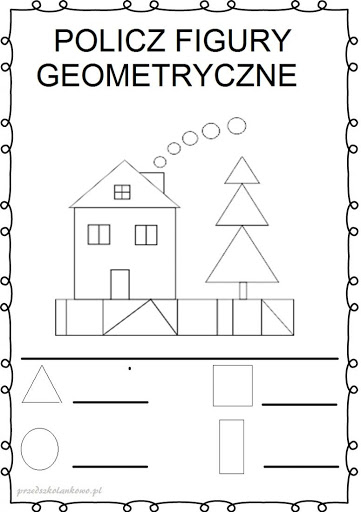 